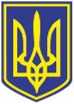 УКРАЇНАЧОРНОМОРСЬКИЙ МІСЬКИЙ ГОЛОВАР О З П О Р Я Д Ж Е Н Н Я       28.03.2023                                                                69        Керуючись статтями 26, 42, 46  Закону України «Про місцеве самоврядування в Україні»:І. Скликати  тридцяту  позачергову   сесію Чорноморської міської ради Одеського району Одеської області VІII скликання  29 березня  2023 року  о 15.00 в приміщенні  міської  ради.ІІ. Рекомендувати для розгляду пленарного засідання тридцятої  позачергової   сесії Чорноморської  міської  ради  Одеського району Одеської області  VIIІ скликання  такі  питання: 1. Про   внесення  змін  та доповнень до  кошторису фінансування заходів, визначених Міською   цільовою соціальною  програмою  розвитку цивільного захисту Чорноморської міської територіальної громади на 2021-2025 роки, затвердженою рішенням Чорноморської міської  ради Одеського  району  Одеської області від 30.03.2021  № 27-VIII (зі змінами та доповненнями). 2. Про внесення змін до  заходів Міської програми «Здоров'я населення Чорноморської міської територіальної громади на 2021-2025 роки», необхідних для розвитку, підтримки комунальних некомерційних підприємств галузі охорони здоров’я та надання медичних послуг понад обсяг, передбачений програмою державних гарантій медичного обслуговування населення Чорноморської міської територіальної громади, а також імунопрофілактики та захисту населення від інфекційних хвороб, затвердженої рішенням Чорноморської міської ради Одеського району  Одеської області від 24.12.2020 № 17 -VIІІ (зі змінами та доповненнями). 3. Про надання згоди та безоплатне прийняття до комунальної власності Чорноморської міської територіальної громади майна  в рамках Проєкту МОМ: «Завчасне розміщення та розповсюдження наборів непродовольчих товарів (ННТ), комплектів першої необхідності (КПН) та інших предметів допомоги в Україні».4. Про внесення змін та доповнень до рішення Чорноморської міської ради Одеського району Одеської області від 20.12.2022 № 284–VІII «Про бюджет Чорноморської міської територіальної громади на 2023 рік». 5. Про надання згоди на  безоплатну передачу з комунальної власності Чорноморської міської  територіальної громади у державну власність іншого окремого індивідуально визначеного майна (транспортного засобу). 6. Про надання згоди та безоплатне прийняття до комунальної власності Чорноморської міської територіальної громади іншого окремого індивідуально визначеного майна  в рамках Проєкту "Підвищення ефективності роботи і підзвітності органів місцевого самоврядування" ("ГОВЕРЛА"). 7. Про включення об’єктів комунальної    власності  до  Переліку  другого  типу  (нежитлові приміщення загальною площею 226,7 кв.м  по вул. 1 Травня, 3   у                                    м. Чорноморську). 8. Про  внесення змін до рішення Чорноморської міської ради Одеського району Одеської області від 20.12.2022  № 287-VIII «Про перейменування окремих вулиць та провулків, які знаходяться на території Чорноморської міської ради Одеського району Одеської області».9. Про Почесну відзнаку  Чорноморської  міської ради Одеського району Одеської області «50 років місту Чорноморську». Міський голова 						     Василь ГУЛЯЄВПОГОДЖЕНО:Секретар міської ради 					Олена ШОЛАР Керуюча справами 						Наталя КУШНІРЕНКО Уповноважений з антикорупційної діяльності 		Микола ЧУХЛІБНачальник УДРП та ПЗ 					Дмитро СКРИПНИЧЕНКО Начальник загального відділу 				Ірина ТЕМНА Виконавець: начальник організаційного відділу              Ілля ВАРИЖУК Розсилка:загальний відділ - 1організаційний відділ - 1 відділ інформаційних технологій - 1 Відмітка про наявність/не наявність у розпорядженні інформації, передбаченої п. 2 розпорядження міського голови від 08.08.2022 № 228:Про скликання тридцятої  позачергової    сесії  Чорноморської  міської   ради Одеського району Одеської області VIІI скликанняНачальник відділу взаємодії з правоохоронними органами, органами ДСНС, оборонної роботи Микола МАЛИЙ